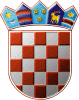 REPUBLIKA HRVATSKAOPĆINSKO IZBORNO POVJERENSTVOOPĆINE MARIJA GORICAKLASA: 013-01/21-01/01URBROJ: 238/19-04-21-129MARIJA GORICA, 30. travnja 2021.Na osnovi članaka 22. i 26. stavka 1. podstavka 1. i članka 53. stavka 4. Zakona o lokalnim izborima („Narodne novine“, broj 144/12, 121/16, 98/19, 42/20, 144/20 i 37/21), Općinsko izborno povjerenstvo Općine MARIJA GORICA, odlučujući o prijedlogu kandidacijske liste predlagatelja HRVATSKA DEMOKRATSKA ZAJEDNICA - HDZ, utvrdilo je, prihvatilo i objavljuje PRAVOVALJANU KANDIDACIJSKU LISTUZA IZBOR ČLANOVA OPĆINSKOG VIJEĆAOPĆINE MARIJA GORICANositeljica kandidacijske liste: MARICA JANČIĆKandidatkinje/kandidati:MARICA JANČIĆ; HRVATICA; HRASTINA, RAJSKI PUT 9; rođ. 23.01.1955.; OIB: 85873494715; ŽTAMARA CIRKVENI FILIPOVIĆ; HRVATICA; KRAJ DONJI, KAPTOLSKA ULICA 1; rođ. 16.05.1983.; OIB: 42172055146; ŽJASNA MEŽNARIĆ; HRVATICA; SVETI KRIŽ, BRDOVEČKA ULICA 25; rođ. 17.03.1965.; OIB: 04861691644; ŽJOSIP ŽAGMEŠTAR; HRVAT; MARIJA GORICA, GORIČKA ULICA 12; rođ. 05.03.1959.; OIB: 17291673382; MKRISTINA PUŠIĆ; HRVATICA; KRAJ GORNJI, KRAJGORSKA ULICA 35; rođ. 14.06.1973.; OIB: 77831038872; ŽZVONKO JAKOLIĆ; HRVAT; KRAJ DONJI, DUBRAVIČKA ULICA 153; rođ. 08.03.1961.; OIB: 81403016201; MŽELJKO KANCELJAK; HRVAT; MARIJA GORICA, VODOVODNA ULICA 19; rođ. 17.05.1964.; OIB: 52819903990; MMATIJA PILI; HRVAT; CELINE GORIČKE, ULICA MARŠALA TITA 28; rođ. 03.04.1996.; OIB: 77922033243; MSTJEPAN JURIŠIĆ; HRVAT; BIJELA GORICA, VINOGRADSKA ULICA 9; rođ. 13.07.1958.; OIB: 77982548446; MREPUBLIKA HRVATSKAOPĆINSKO IZBORNO POVJERENSTVOOPĆINE MARIJA GORICAKLASA: 013-01/21-01/01URBROJ: 238/19-04-21-130MARIJA GORICA, 30. travnja 2021.Na osnovi članaka 22. i 26. stavka 1. podstavka 1. i članka 53. stavka 4. Zakona o lokalnim izborima („Narodne novine“, broj 144/12, 121/16, 98/19, 42/20, 144/20 i 37/21), Općinsko izborno povjerenstvo Općine MARIJA GORICA, odlučujući o prijedlogu kandidacijske liste predlagatelja STJEPAN KOŽIĆ - NEZAVISNA LISTA - SKNL, utvrdilo je, prihvatilo i objavljuje PRAVOVALJANU KANDIDACIJSKU LISTUZA IZBOR ČLANOVA OPĆINSKOG VIJEĆAOPĆINE MARIJA GORICANositeljica kandidacijske liste: DANIELA ŽNIDARIĆKandidatkinje/kandidati:DANIELA ŽNIDARIĆ; HRVATICA; HRASTINA, ULICA ANTE KOVAČIĆA 26; rođ. 26.02.1993.; OIB: 75047680729; ŽJOSIP KROLO; HRVAT; KRAJ DONJI, VODOVODNA ULICA 51; rođ. 05.09.1992.; OIB: 06007891008; MBRANKO ŠOŠTARIĆ; HRVAT; KRAJ DONJI, UL.VLADIMIRA NAZORA 10; rođ. 21.08.1964.; OIB: 73636839917; MKATARINA JURIĆ-FINDRIK; HRVATICA; TRSTENIK, ULICA ANTE KOVAČIĆA 2A; rođ. 22.05.1990.; OIB: 94770477342; ŽZDENKO SUTLAR; HRVAT; BIJELA GORICA, ULICA ANTUNA MIHANOVIĆA 6; rođ. 09.07.1984.; OIB: 10484592115; MPETRA ŽNIDARIĆ; HRVATICA; HRASTINA, ULICA ANTE KOVAČIĆA 37; rođ. 12.08.1995.; OIB: 36600275352; ŽMARGARETA GAJSKI; HRVATICA; HRASTINA, HRASTINSKA 34; rođ. 29.06.1996.; OIB: 47941696444; ŽMARTINA KOS; HRVATICA; BIJELA GORICA, ULICA ANTUNA MIHANOVIĆA 6; rođ. 09.11.1998.; OIB: 68941613575; ŽFRANJO ŽNIDARIĆ; HRVAT; HRASTINA, ULICA ANTE KOVAČIĆA 26; rođ. 01.03.1993.; OIB: 67285170952; MREPUBLIKA HRVATSKAOPĆINSKO IZBORNO POVJERENSTVOOPĆINE MARIJA GORICAKLASA: 013-01/21-01/01URBROJ: 238/19-04-21-134MARIJA GORICA, 30. travnja 2021.Na osnovi članka 53. točke 4. Zakona o lokalnim izborima („Narodne novine“, broj 144/12, 121/16, 98/19, 42/20, 144/20 i 37/21), Općinsko izborno povjerenstvo Općine MARIJA GORICA, sastavilo je i objavljuje ZBIRNU LISTUPRAVOVALJANIH KANDIDACIJSKIH LISTAZA IZBOR ČLANOVA OPĆINSKOG VIJEĆAOPĆINE MARIJA GORICAHRVATSKA DEMOKRATSKA ZAJEDNICA - HDZNositeljica kandidacijske liste: MARICA JANČIĆSTJEPAN KOŽIĆ - NEZAVISNA LISTA - SKNLNositeljica kandidacijske liste: DANIELA ŽNIDARIĆHRVATSKA DEMOKRATSKA ZAJEDNICA - HDZPREDSJEDNICANADA ŠIBER, v.r.STJEPAN KOŽIĆ - NEZAVISNA LISTA - SKNLPREDSJEDNICANADA ŠIBER, v.r.PREDSJEDNICANADA ŠIBER, v.r.